Технологическая карта урока.Название предмета: Английский языкУчитель: Кожина К.А.Класс:5.4Дата: 20.10.2022Тема урока:  Мой дом. Конструкция there is /there are (быть находиться)Цель урока: формирование лексических навыков по теме мой домЗадачи урока:Образовательные: расширить лексический запас у обучающихся посредством знакомства с новыми лексическими единицами по теме «Мой дом»;формировать грамматические навыки использования  конструкции There is/there are в утвердительных, отрицательных предложениях;развивать навыки функциональной грамотностиРазвивающие: развивать  коммуникативные навыки сотрудничества с другими обучающимися;развивать навык устанавливать межпредметные связи;развивать логическое мышление - умение анализировать, выделять главное, сравниватьВоспитательные: содействовать повышению уровня мотивации на уроках через средства обучения;способствовать формированию культуры общения, развитию таких коммуникативных качеств, как умение общаться в процессе парного и группового взаимодействия;содействовать в ходе урока формированию мировоззренческих понятий.Место урока в разделе:Второй урок модуля - 3b Move in. Тип урока: Урок усвоения новых знаний  Основные термины и понятия: новые лексические единицы по теме My house, there is, there areМежпредметные связи: развитие познавательной активности, способствовать формированию языковой, социокультурной компетенции в области профессийНаглядность: Flashcards, интеллект-карты, диаграмма  с метками,  интерактивная презентация Microsoft Powerpoint, видео, виртуальный рум-тур по домамОборудование:  Компьютер, проектор, колонкиФормы работы на уроке: индивидуальная, парная, групповаяЭтап урокавремясодержаниеДеятельность учителяДеятельность учащихсяРезультаты УУДОрганизационный момент10 с.«Hello, dear students! I’m glad to see you! Take your seats please. »Здравствуйте, дорогие учащиеся, я рада вас видеть, займите свои места»Учитель приветствует учащихся и проверяет их готовность к уроку.Приветствуют учителя, настраиваются на работу на уроке, занимают свои места.Предметные: воспринимать на слух и полностью понимать речь учителя, одноклассниковРегулятивные: саморегуляция, контрольКоммуникативные: адекватно использовать речевые средства для решения коммуникативных задач.Проверка домашнего задания4 мин.«Dear students, have you done your homework? You have 30 seconds to revise it. Raise your hand and tell us about your daily routine. Who wants to be the first? Eva, please.»Учитель осуществляет выборочный контроль домашнего задания – рассказ о своем распорядке дня. Корректирует ошибки, фиксирует их, комментируетВысказываются в монологической речи о своем распорядке дня, анализируют свои ошибки, исправляют их.Предметные:Уметь рассказывать о своем распорядке дня, уметь правильно употреблять предлоги времени, настоящее простое время.Регулятивные УУД: уметь вносить необходимые коррективы в свои действия.Познавательные: уметь строить монологические речевые высказывания3)Мотивационный3 мин.«Students, watch a video please and guess, what will we study today”А сейчас посмотрите видео и попробуйте догадаться, что мы будем изучать сегодня на уроке.»https://learnenglishkids.britishcouncil.org/short-stories/dark-dark-wood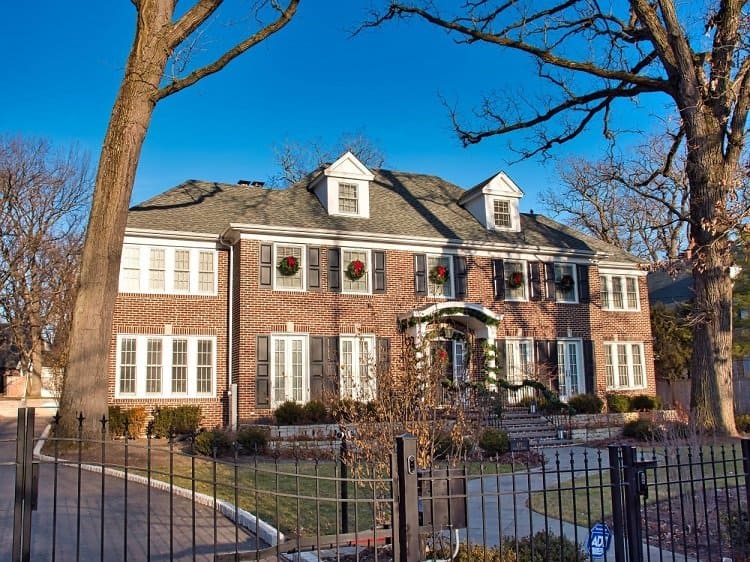 Демонстрирует видео на экранеДемонстрирует слайд с домом, задает вопрос, видели ли этот дом раньше и где.Предлагает назвать тему урока.Анализируют видеоряд и отвечают на вопросы учителя, угадывают тему урока.Отвечают, что это дом из кф Один дома.Личностные УУД: выработка положительной учебной мотивацииПознавательные УУД: анализ поступающей информацииКоммуникативные УУД: умение выражать свои мысли в условиях коммуникативной ситуации4) Целеполагание2 мин.Now look at the slide, match the phrases to get the aims of the lessonПосмотрите на слайд, сопоставьте фразы, чтобы составить цели и задачи урока.Предлагает посмотреть на слайд и сопоставить фразы, составив цели и задачи урока.Сопоставляют фразы на доске, называют цели и задачи урока.Личностные УУД: Формирование умения анализа и синтеза, анализ объектов с целью выделения существенных и несущественных признаков.Регулятивные: принятие и сохранение учебной задачиПознавательные: установление причинно-следственных связей, умение строить речевоевысказывание.5)Физкультминутка3 мин.«Stand up please, listen to the song and do the actions as in the video. Take your seats. » Предлагает посмотреть видео по теме, прослушать песню и повторить движения из видео.Слушают песню и повторяют движения.Регулятивные УУД: осуществлять пошаговый контроль своих действийКоммуникативные УУД: уметь слушать и сопоставлять слово и действие6) актуализация опорных знаний2 мин.«Do you know any words on the topic My house? Tell me please?»Look at the house and name it’s parts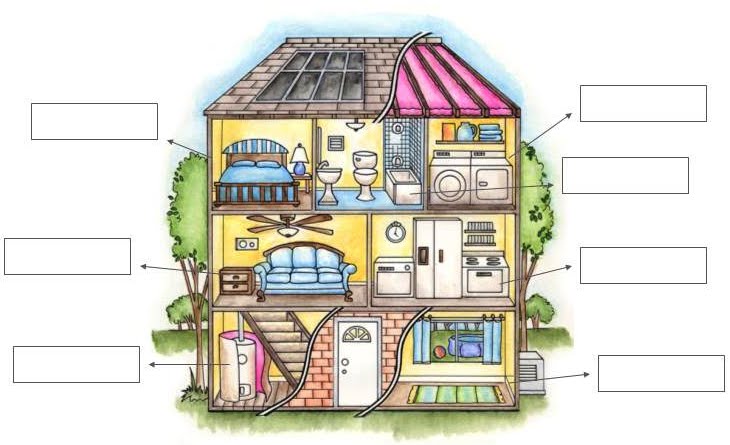 Предлагает перечислить знакомые слова по темеПредлагает назвать и записать новые слова – части домаПеречисляют несколько известных слов,записывают новые.Регулятивные: Формирование умения выполнять учебные действия в соответствии с поставленной задачей.Познавательные: формулировать ответы на поставленные вопросы7) Изучение новых знаний6 мин.«Let’s  look at the cards and name these things together. This is… repeat after me.https://wordwall.net/ru/resource/23956672/starlight-5-unit-2-2aслучайные карты Предлагает изучить новую лексику по теме, используя ресурс.Смотрят на демонстрируемые карточки, повторяют слова за учителем. Предметные: Расширять словарный запас по теме Познавательные: использование имеющихся знаний, самостоятельное выделение необходимой информации; выдвижение гипотез и их обоснование.Коммуникативные: умение выражать свои мысли в соответствии с условиями коммуникации8)Применение новых знаний6 мин.Предлагает подобрать на диаграмме с метками слова к предметамhttps://wordwall.net/ru/resource/25000056/english/dining-roomhttps://wordwall.net/ru/resource/25000315/english/bedroom https://wordwall.net/ru/resource/24999969/english/kitchen2 Выполняют задание на своих планшетах в группахПредметные: Тренировать употребление новой лексикиЛичностные: формировать потребность в самовыражении, самореализацииРегулятивные: учёт правила в планировании и контроле способа решения9)Изучение нового знания 24 мин.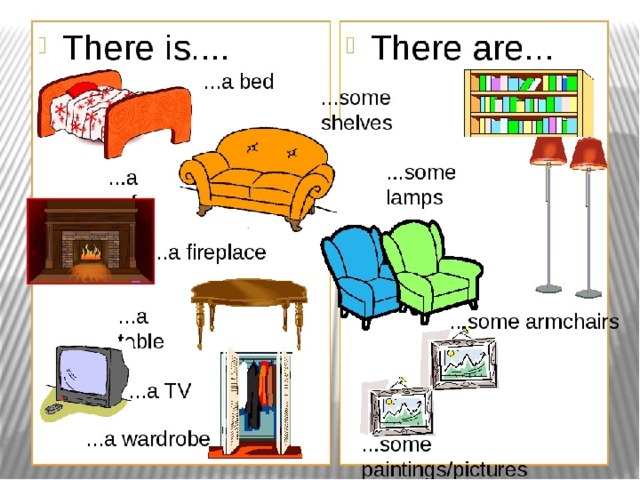 «Look at the slide and example»Демонстрирует слайд с конструкцией There is there are , предлагает догадаться как этак конструкция употребляется и для чего.Анализируют примеры, делают выводПредметные: Расширение понятийной базы в области видовременных форм глаголов на примере настоящего продолженного времени.Регулятивные: принятие и сохранение учебной задачиПознавательные: установление причинно-следственных связейКоммуникативные: умение слушать10)Применение нового знания6 мин.«And now we’ll enter someone’s houses and try to describe their rooms»https://my.matterport.com/show/?m=mdRPbQunhq7&play=1 https://my.matterport.com/show/?m=Q27A9zq1ipP&play=1 с помощью виртуального тура по домам, предлагает, используя новую конструкцию описать комнаты в этих домах в парахСмотрят демонстрацию тура и описывают комнаты в парах.Предметные: формирование  умения самостоятельно образовывать и применять в речи новую конструкцию для описания картинкиРегулятивные: контроль действий партнёраПознавательные: построение речевого высказывания в устной и письменной формеКоммуникативные: стремление к координации различных позиций в сотрудничестве11)домашнее задание1 мин.«You are to describe rooms in your house.»Задает домашнее задание, комментирует, записывает на доске -  Нарисовать свой дом, подписав комнаты и предметы мебели в нем. написать описание своих комнат не менее 10 предложений.Записывают домашнее задание.Познавательные: приобретение начальных навыков общения в устной и письменной формеКоммуникативные: умение слушать12)рефлексия2 мин.«Let's see how well we've done today. What new words do you remember? What new rules have you learnt? »Предлагает перечислить лексические единицы и грамматические правила, которые учащиеся запомнили на уроке.Сообщают информацию, которую запомнили на уроке.Личностные: формирование границ собственного «знания»и «незнания»Регулятивные: оценка правильности выполнения действия науровне адекватной ретроспективной оценки«Look at the slide, open your copybooks and draw the stars on how well you can do these things. »Предлагает посмотреть на слайд с рефлексией и  в тетради с помощью звездочек оценить себя.Формулируют конечный результат своей работы на уроке в тетради, осуществляют самооценкуЛичностные: формирование адекватной самооценки, оценки своих действий.13)подведение итогов учебного занятия1 мин.«And your marks for today are… You’ve done well, you should try better next time, pay attention to…» «The lesson’s over, see you tomorrow.»Называет оценки обучающихся, комментирует их.Слушают свои оценки, анализируют.Личностные: восприятие оценки учителя, самоанализПознавательные: установление причинно-следственных связей